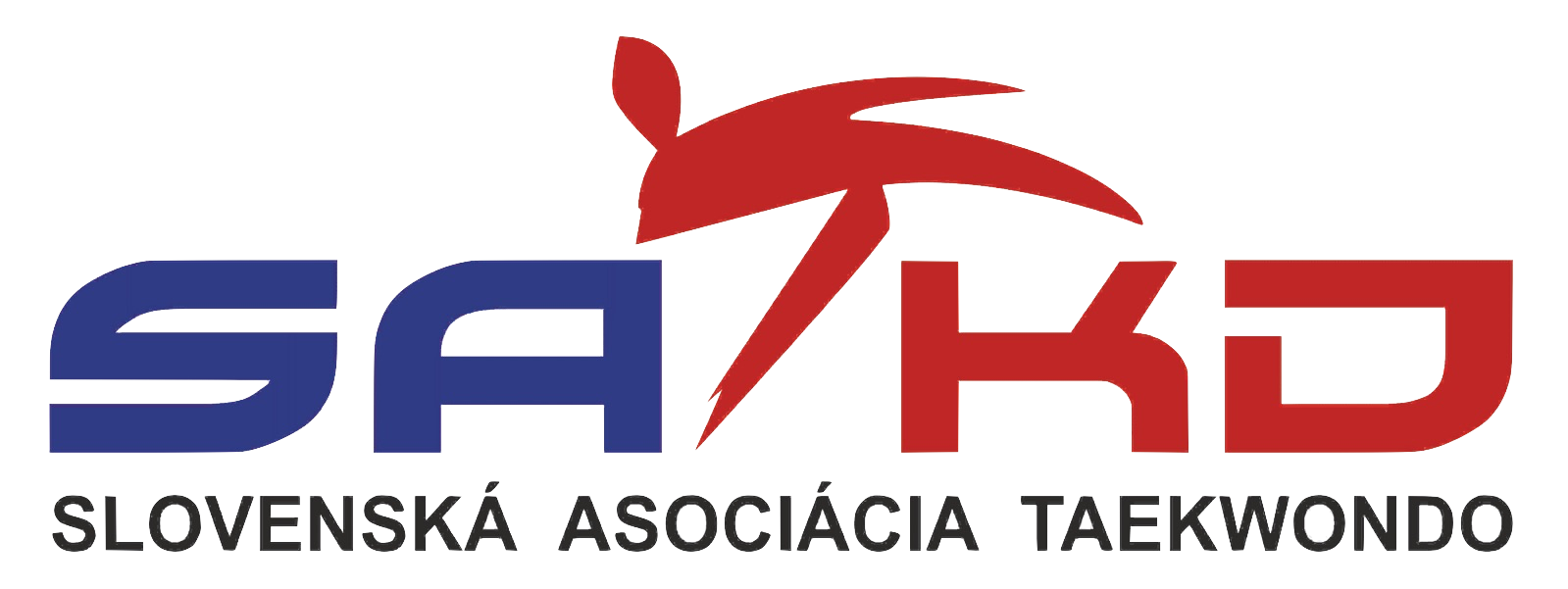 Formulára na prieskum trhu pri zákazke s nízkou hodnotouPredmet zákazky: Spôsob a forma vykonania prieskumu trhu:   UchádzačiVybraný dodávateľ: Zdôvodnenie výberu a priebehu výberu úspešného uchádzača s uvedením času a výsledku vyhodnotenia prieskumu trhu:Použité kritérium na vyhodnotenie ponúk:Obstarávacia cena za predmet zákazky:Doklady,  ak sa požadovali, napr. doklad o oprávnení podnikať:Spôsob vzniku záväzku:na základe  zmluvy a následnej fakturácie na základe  písomnej objednávky a následnej fakturácie Vyhlasujem, že v súvislosti s týmto prieskumom spĺňam zákonné podmienky nestrannosti a dôvernostizamestnanec zodpovedný za prieskum trhu (meno, priezvisko a funkcia, podpis a dátum): 			.......................................................................................................................................................................Prílohy: 1. Podklady, podľa ktorých bol vykonaný prieskum trhu	 2. ............Por.č.Dodávateľ(obchodné meno, adresa sídla  alebo miesta podnikania) Cena (v EUR)Kontaktná osobačíslo telefón Dátum prijatia ponuky a poznámka1.2.3.